　事前学習シート　「函館」の歴史や文化について、興味のあることや調べてみたいことを書き出してみましょう。また、「函館」と自分の住む地域の違いや似ているところを探して、書き出してみましょう。「函館」で見学したい名所や体験をしたい施設などを書き出してみましょう。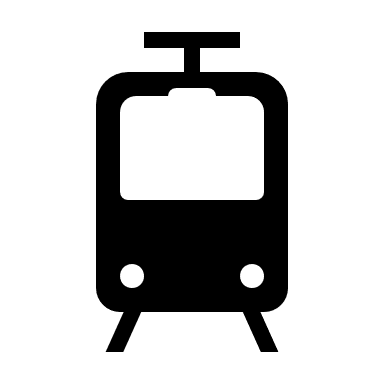 目的地までの移動手段を調べて、行程表を作ってみましょう。班別行動シート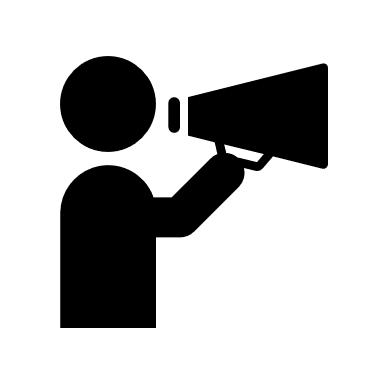 当日調査メモ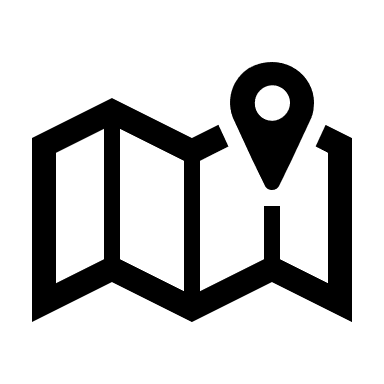 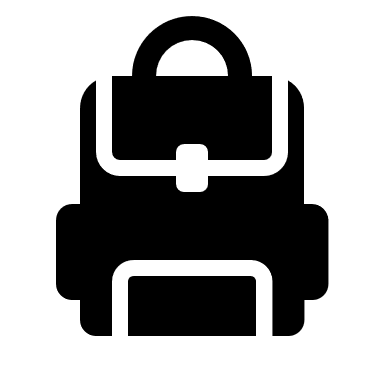 当日調査メモ当日調査メモ　事後学習シート　当日の体験や調査内容を書き出してみましょう。教育旅行を振り返って、学んだことや気づいたことなどをまとめてみましょう。テーマ行ってみたいところ見どころなど出発地　：　　　　　　　　　　　　　　　　↓　移動手段　：目的地①：　　　　　　　　　　　　　　　　↓　移動手段　：目的地②：↓　移動手段　：目的地③：↓　移動手段　：目的地④：↓　移動手段　：目的地⑤：↓　移動手段　：集合場所：時間目的地行動計画交通手段などテーマ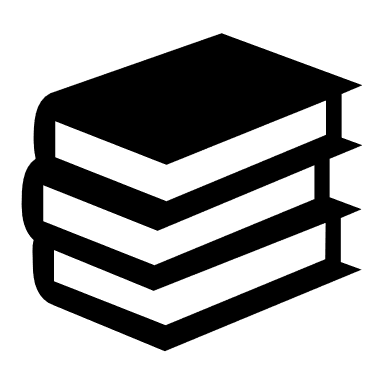 